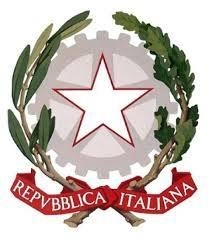 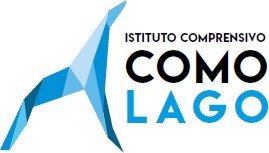 MINISTERO DELL’ISTRUZIONE – USR LOMBARDIAISTITUTO COMPRENSIVO STATALE COMO LAGOScuola dell’Infanzia – Scuola Primaria – Scuola Secondaria di primo grado 22100 Como – Via Brambilla, 49 tel. 031 308552mail coic809002@istruzione.it – pec coic809002@pec.istruzione.itc.f. 95064880131 - www.icscomolago.edu.itDocente __________________ Plesso ______________________Classe ________ a.s. SCHEDA DI RILEVAZIONE DEI BISOGNI FORMATIVIDALL’OSSERVAZIONE DELLE PROVE EFFETTUATE, L’ALUNNO/A _________________________ RISULTA AVERE IL SEGUENTE LIVELLO DI COMPETENZA DELLA LINGUA ITALIANA:(individuare il livello di competenza barrando uno degli indicatori proposti)A0 = L’ALUNNO/A NON CONOSCE LA LINGUA ITALIANA A1 = L’ALUNNO/A COMPRENDE E UTILIZZA ESPRESSIONI FAMILIARI E MOLTO COMUNI PER SODDISFARE BISOGNI DI TIPO CONCRETO. SA COMUNICARE IN MANIERA MOLTO SEMPLICE I PROPRI DATI PERSONALI, L’ABITAZIONE, LE COSE CHE POSSIEDE E LE PERSONE CHE CONOSCE;A2 = L’ALUNNO/A E’ IN GRADO DI DESCRIVERE IN MANIERA SEMPLICE GLI ASPETTI DEL PROPRIO AMBIENTE QUOTIDIANO (FAMIGLIA, SCUOLA, GIOCO);B1 = L’ALUNNO/A E’ IN GRADO DI DESCRIVERE ESPERIENZE, AVVENIMENTI E ASPIRAZIONI UTILIZZANDO I VERBI DI USO QUOTIDIANO. RIESCE INOLTRE AD ESPORRE BREVEMENTE LE RAGIONI DELLE SUE ESPERIENZE;B2 =   L’ALUNNO E’ IN GRADO DI SEGUIRE LA PROGRAMMAZIONE DI CLASSE. PERTANTO,  SI  RITIENE  OPPORTUNO  CHE  VENGANO  ATTIVATI  I  SEGUENTI  INTERVENTI, A SOSTEGNO DELL’APPRENDIMENTO DELLA LINGUA DELLA COMUNICAZIONE E/O DELLO STUDIO:……………………………………………………………………………………………………………………………………………………………………….……………………………………………………………………………………………………………………………………………………………………………………………………………………………………………………………………………………………………………………………………………….……………………………………………………………………………………………………………………………………………………………………….……………………………………………………………………………………………………………………………………………………………………….……………………………………………………………………………………………………………………………………………………………………….Como, _____                                                                                                                                                     La Docente